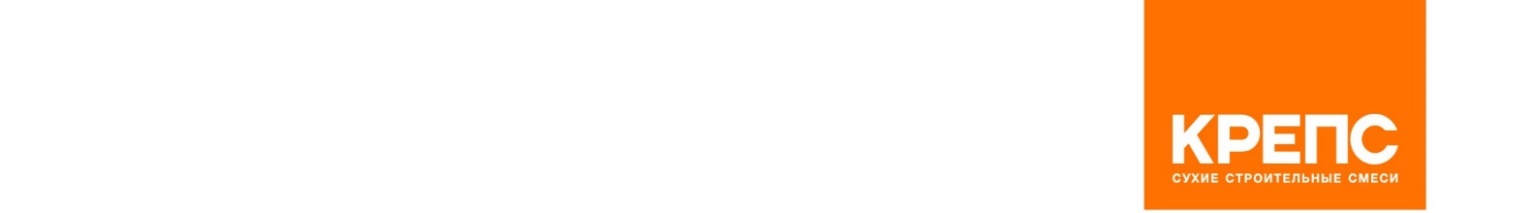 HYDROKREPS ELASTICO PREMIUM Для устройства тонкослойной гидроизоляции на деформируемых основанияхОписаниеHYDROKREPS ELASTICO PREMIUM – гидроизоляционный двухкомпонентный состав. Поставляется в комплекте из двух компонентов:         Компонент №1 – сухая смесь, в состав которой входит высокопрочный портландцемент, фракционированный кварцевый песок (0,63 мм) и специальные модифицирующие добавки;Компонент №2 – эластификатор на основе полимерной дисперсии. Область примененияHYDROKREPS ELASTICO PREMIUM применяется для гидроизоляции поверхностей бетонных, железобетонных, каменных и кирпичных конструкций различного назначения в условиях возможного образования микротрещин. Используется при негативном и позитивном давлении. Для внутренних и наружных работ. Применяется для гидроизоляции: Объектов гражданского и промышленного строительства (помещения с повышенной влажностью, заглубленные или подземные помещения, бассейны, резервуары для воды);Объектов энергетики (дымовые трубы, градирни);Объектов транспортного строительства (тоннели, инженерные коммуникации);Объектов водоканала (очистные сооружения, насосные станции);Гидротехнических сооружений (плотины, шлюзы, туннели);Портовых сооружений (пирсы, набережные, молы); Элементов конструкций (фундаменты, балконы, полы, террасы).Подготовка основанияОснование должно быть прочным и ровным, впитывающим.  Запрещается наносить гидроизоляцию на поверхность, через которую идет фильтрация воды. Возраст бетона, цементного раствора, кирпичной кладки должен быть не менее 28 суток.  Предварительно основание необходимо очистить от пыли, грязи, жиров и других веществ, снижающих адгезию. Очистку поверхности рекомендуется проводить ручным способом (корщеткой и т.д.) или механическим способом (при помощи водоструйного аппарата высокого давления). Ослабленные и непрочные участки удалить механическим путем до прочного основания, трещины шириной более 0,75 мм расшить и отремонтировать. Кладочные швы очистить от старого (непрочного) раствора на глубину 10-20 мм, увлажнить и заполнить ремонтным составом. Поверхность, сильно впитывающую воду (газобетон, пенобетон и т.д.), необходимо предварительно обработать грунтовкой КРЕПС ПРАЙМЕР.  Перед нанесением основание необходимо увлажнить до насыщения, не допуская скапливания воды на поверхности.      Приготовление растворной смесиПриготовление растворной смеси производится путем смешивания сухой смеси (компонета №1) и эластификатора (компонент №2), поставляемого в комплекте с сухой смесью.  Эластификатор перед применением необходимо перемешать путем интенсивного встряхивания. В отмеренное количество эластификатора постепенно высыпать необходимое количество сухой смеси при постоянном перемешивании, добиваясь получения однородной консистенции. Не рекомендуется деление упаковки и смешивание частями. Перемешивание производят миксером или электродрелью со специальной насадкой при скорости вращения 400-800 об/мин. Для растворения химических добавок приготовленную растворную смесь, перед вторым перемешиванием необходимо выдержать 5 минут. После повторного перемешивания смесь готова к применению. Смесь готовится в количестве, необходимом для использования в течение 60 минут. Выполнение работСмесь наносится на основание послойно, за 2-3 прохода равномерными слоями, общей толщиной слоев 2-4 мм. При устройстве гидроизоляции работающей на отрыв общая толщина слоя должна быть не менее 4 мм. Гидроизоляционная смесь наносится при помощи кисти, шпателя или набрызгом. Первый слой рекомендуется наносить на слегка увлажненное основание кистью, тщательно втирая. Толщина одного слоя должна быть не более 1,5 мм. Следующие слои наносятся в перекрестном направлении на затвердевший, но еще влажный предыдущий слой. В нормальных условиях (при температуре 200С и относительной влажности 70%) между нанесением слоев должно проходить около 3-4 часов. Работы следует выполнять в условиях, исключающих образование конденсата на поверхности (закрытые помещения с высокой влажностью необходимо проветривать).В течение первых суток после нанесения материал необходимо защищать от прямых солнечных лучей, дождя, мороза, механических повреждений.Дальнейшую обработку поверхности отделочными материалами на минеральной основе (штукатурка, стяжка) следует проводить не ранее, чем через 7 суток. Керамическую плитку можно приклеивать через 3 суток.    Очистка инструментаИнструмент очищается водой сразу после окончания работ. Техника безопасностиЛица, занятые в производстве работ со смесями, должны быть обеспечены специальной одеждой и средствами индивидуальной защиты в соответствии с отраслевыми нормами.Упаковка и хранение Сухую смесь (компонент №1) следует хранить в закрытой заводской упаковке на поддонах, избегая увлажнения и обеспечивая сохранность упаковки.      Эластификатор (компонент №2) следует хранить при температуре от +50С до +350С.Гарантийный срок хранения компонентов №1 и №2 – 12 месяцев.ПреимуществаУстойчивость к соленой и щелочной средеНанесение на влажную поверхностьЭкологически безопасноПерекрывание трещинДля внутренних и наружных работТехнические данныеСмесь сухая гидроизоляционная поверхностная HYDROKREPS ELASTICO PREMIUM (компонент №1) ТУ 23.64.10-009-38036130-2019Эластификатор HYDROKREPS ELASTICO PREMIUM (компонент №2) ТУ 20.30.11-010-38036130-2019Наименование показателяНормируемые значенияНаибольшая крупность зерен заполнителяРасход 1,6 кг/ мм/м2Толщина гидроизоляционного слоя:- минимальная- рекомендуемая2 мм4 ммРасход компонентов:- на 1 л эластификатора-  на 10 л эластификатора2,5 кг смеси25 кг (мешок) смесиОтносительное удлинение при разрывеНе менее 10%Жизнеспособность60 минСпособность к перекрытию трещин Не менее 0,75 ммУвеличение водонепроницаемости при давлении воды:- на прижим- на отрывW4W2Прочность сцепления  с бетономНе менее 0,8 МПаЗаполнение резервуаров водой Через 7 сутЭксплуатация в условиях агрессивных сред, рН5-14Температура примененияот +5 ºС до +30 ºС